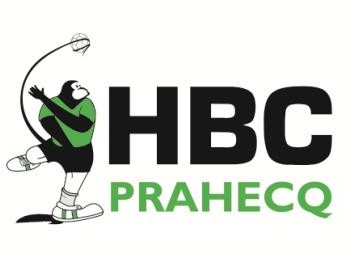 NOM : …………………………………	Prénom : …………..…………  Catégories : …….……… : ……………………………	Email : ………………….………………………..…………………Ma personnalisation : 	prénom/surnom à 5 €					initiales à 3.50€							QtésDésignationsCouleurTaillePrixPrix TOTALModèles   PAYPER   et  ERREA    Modèles   PAYPER   et  ERREA    Modèles   PAYPER   et  ERREA    Modèles   PAYPER   et  ERREA    Modèles   PAYPER   et  ERREA    Modèles   PAYPER   et  ERREA    